Урок №8 Тема: «Новая фигурная трапеция»Цели и задачи: Научить ребенка делать сравнительный анализ. Сравнивать различные геометрические фигуры, находить их сходства и отличия. Увидеть трапецию в окружающих предметах. Научится рисовать трапецию и предметы трапецевидной формы. Развивать творческий патенциал и чувство формы.Инструменты и материалы:Трапеция вырезанная из картона, альбом, простой карандаш, восковые мелки, пастель по желанию и выбору ребенка.Ход занятия:Организационный момент. Подготовка рабочего места.Объяснение темы:Ой, это не ромб, ромб не такой. Что это за фигура? Посмотри и сравни ее с квадратом ромбом и прямоугольником , овалом и кругом, найди сходство и различия.Возьми в руки  картонную трапецию. Спрячь ее под ладошкой. Обведи ее по контуру пальчиком, запомни ее форму. Оп! Свет загорелся. Лампа похожа на юбку. А это что на кухне? У нее есть большая круглая крышка. Это кастрюля! Если посмотреть на нее сбоку . Она напоминает трапецию. А теперь ты сам подумай и пофантазируй, что еще похоже на трапецию?Практическая работа:Разделим альбомный  лист на 6 равных частей.Нарисуй и  раскрась сначала  трапецию, затем лампу и кастрюлю. А затем в 3-х разных частях нарисовать , все что ты представил ( см. приложение № 8) 60 минутПридумать и нарисовать более сложный предмет ( одушевленный и неодушевленный). Или составить какой- либо предмет состоящий из нескольких трапеций 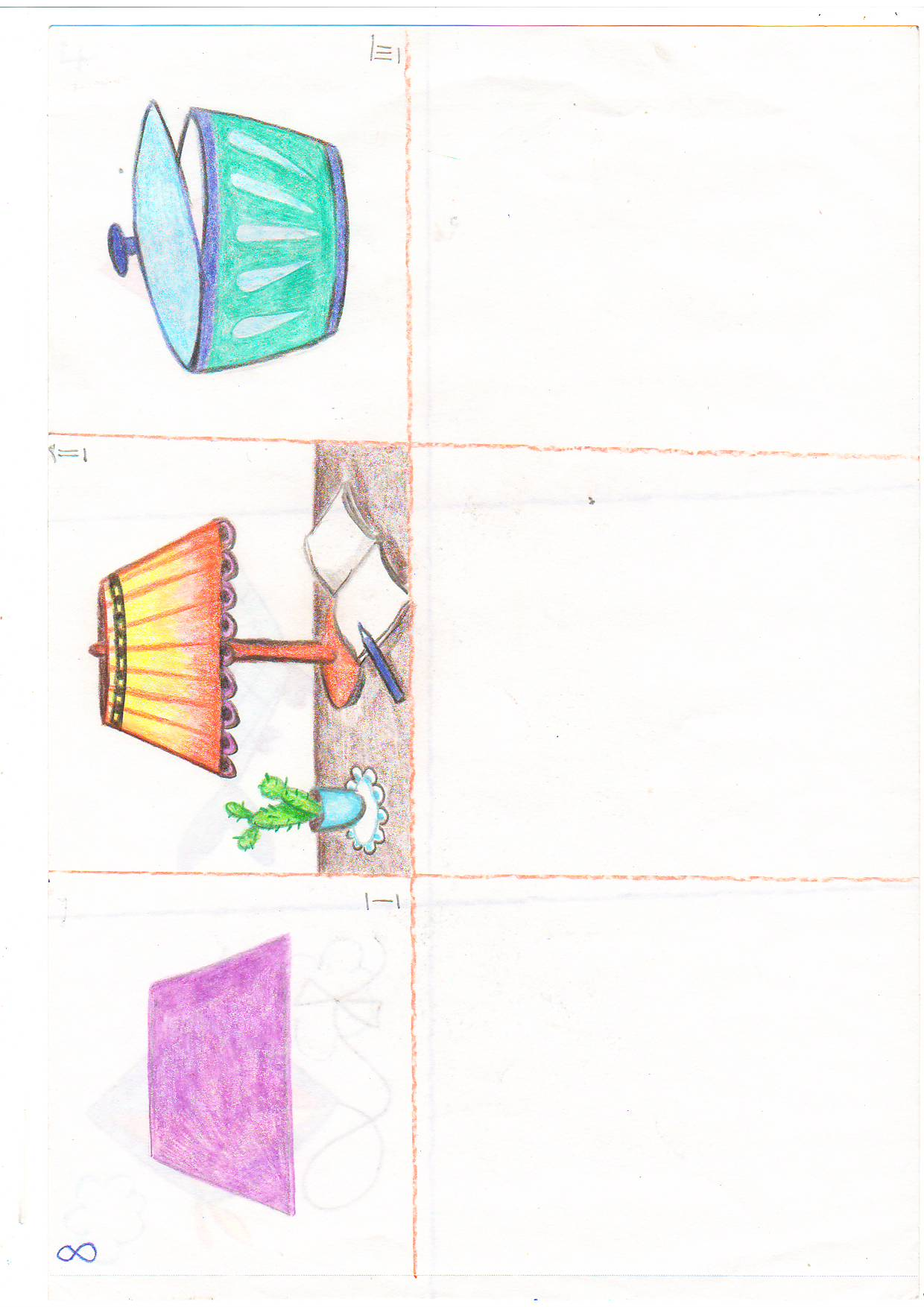 